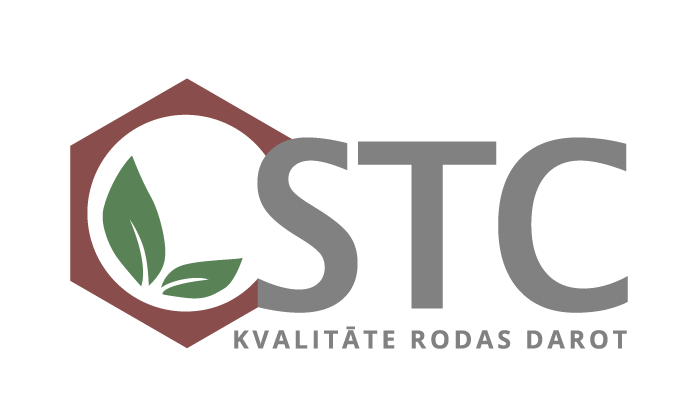 APPLICATION FORM FOR TRANSACTION CERTIFICATE (TC)ФОРМА ЗАЯВКИ НА ВНУТРЕННИЙ СЕРТИФИКАТ (TC)
  Date/Дата   *   Please attach as an annex traceability documents of the eligible consignment (sales documents of the supplier of raw materials/products, production documents of the produced batch, the current quantity stored).  * Пожалуйста, приложите в качестве приложения документы прослеживаемости соответствующей партии (торговые документы поставщика сырья / продукции, производственные документы на произведенную партию, текущее количество, которое хранится).  ** Please attach as an annex. ** Пожалуйста, приложите в качестве приложения.By signing this request, I hereby confirm all information provided herein is true; I hereby agree to receive a document approving the consignment issued to me, and to pay the fee for an issuance of additional documents.  By signing this application, the applicant confirms to accept the current valid fees and cover all costs for processing this TC application 	Подписывая это заявление, я подтверждаю, что вся информация, представленная здесь, является правдой; Я согласен получить выданный мне документ, подтверждающий груз, и оплатить стоимость работ за выдачу дополнительных документов.Подписав это заявление, заявитель подтверждает, что принимает действующие сборы, и покрывает все расходы по обработке этого заявления TC.Signature of exporter (applicant) for the TC / Подпись экспортера (заявителя) TC:Please send completed and signed form with attachments to coi@stc.lvПожалуйста, отправьте заполненную и подписанную форму с приложениями на coi@stc.lv **** If need to send original, Instructions where to send TC original form (DHL courier) / Если вам нужно отправить оригинал, Инструкции по отправки оригинала TC (DHL курьер):Position Наименование Documents for TC application Документы для заявки на TCFor TC application please sent all documents to coi@stc.lvДля подачи заявки на TC отправьте все документы на coi@stc.lv For TC application please sent all documents to coi@stc.lvДля подачи заявки на TC отправьте все документы на coi@stc.lv For TC application please sent all documents to coi@stc.lvДля подачи заявки на TC отправьте все документы на coi@stc.lv For TC application please sent all documents to coi@stc.lvДля подачи заявки на TC отправьте все документы на coi@stc.lv Please give information, how you want to receive TRANSACTION CERTIFICATE (TC)(mark the selected).Пожалуйста, предоставьте информацию о том, как вы хотите получить ВНУТРЕННИЙ СЕРТИФИКАТ (TC)(отметить необходимое).Please give information, how you want to receive TRANSACTION CERTIFICATE (TC)(mark the selected).Пожалуйста, предоставьте информацию о том, как вы хотите получить ВНУТРЕННИЙ СЕРТИФИКАТ (TC)(отметить необходимое).  Signed with a secure electronic signature and time stamp - send on the email    Документ подписан безопасной Электронной подписью и печатью- отправлен по электронной почте.Site to check information: Сайт для проверки информации: https://www.eparaksts.lv/ru/pomowch/faq  Signed printed certificate, the original is sent by DHL courier (instructions ****)  Распечатанный и подписанный сертификат необходимо отправить курьером DHL (инструкции ****)  Signed with a secure electronic signature and time stamp - send on the email    Документ подписан безопасной Электронной подписью и печатью- отправлен по электронной почте.Site to check information: Сайт для проверки информации: https://www.eparaksts.lv/ru/pomowch/faq  Signed printed certificate, the original is sent by DHL courier (instructions ****)  Распечатанный и подписанный сертификат необходимо отправить курьером DHL (инструкции ****)Issuing control authority or control body Контролирующий органBox 1Поле 1Box 1Поле 1Confirmation in reference to Regulation/Подтверждение в соответствии с Регламентом Box 2Поле 2Box 2Поле 2Production standards and control measures ANN-I-BL-012-EN эквивалент/equivalent Reg. (EC) No. 834/2007Traider (name and adress)Продавец (название и адрес)Box 5Поле 5Box 5Поле 5Name and address of Producer/Processor of the productНаименование и адрес производителя / переработчика продукцииBox 6Поле 6Box 6Поле 6First consignee (name and address) Первый грузополучатель  (название и адрес)Box 7Поле 7Box 7Поле 7Importer (name and address)Импортер (название и адрес)Box 8Поле 8Box 8Поле 8Description of products (as shown on documents (invoice, delivery note, transport document, Organic certificate)) Описание продукции (как указано в документах (счет, накладная, транспортный документ, органический сертификат))Box 9Поле 9Box 9Поле 9Custom tariff number (CN-code)Таможенный код (код CN)Box 10Поле 10Box 10Поле 10Declared quantity in relevant units (kilograms, litres etc.)Задекларированное количество продукции в соответствующих единицах измерения (килограммы, литры и т.д.)Box 11Поле 11Box 11Поле 11Transport identification No.(Transport registration No.)Номер транспортного средства
(транспортный регистрационный номер)Waybill No. (CMR, Bill of Lading) **Номер транспортной накладной (CMR, коносамент) **VAT invoice (INVOICE) date and No. **Номер и дата счета-фактуры (INVOICE)**Phytosanitary certificate No.  (accompanying document) **Номер фитосанитарного сертификата (сопроводительный документ) **As required / если необходимоAs required / если необходимоAgreements **Договор/контракт (купли-продажи, комиссии, поставки и т.д.) **Report of Test results **Отчет о результатах испытаний **If trading, without physical movement (INVOICE, Agreements) **
При торговле без физического перемещения предоставить только счет-фактур **(Name, surname of responsible person, signature) / (Имя, фамилия ответственного лица, подпись)Contact name / Контактное лицоCompany / КомпанияCountry / СтранаAddress / АдресPostal code / Почтовый код City / ГородEmail address / Адрес эл. почтыPhone number / Номер телефона 